Предмет: ГеографияКласс: 8Технологическая карта урокаПриложениеКарта достижений. Группа  Состав группы_________________________________________________________________________Тема:  Цель:  Макс 10 бал -5, 7-5бал-4б, 6б-3, менее 5б-2Тема урокаМоря, омывающие территорию РоссииТип урокаУрок «открытия» нового знанияЦель урокаПознакомить учащихся с особенностями морей, омывающих территорию России.Планируемые результатыПредметные: 1.Умение показывать  моря, омывающие Россию,2.Умение выделять, описывать и объяснять существенные признаки морей России.3.Применять различные источники информации для составления сравнительной характеристики морей России.Научатся:Универсальные Учебные Действия:Личностные:1.Формирование ответственного отношения к учению, готовности и способности, обучающихся к саморазвитию и самообразованию на основе мотивации к обучению.2. Формирование целостного мировоззрения.Метапредметные:1. Определять понятия, строить логическое  рассуждение, делать выводы;2.Развивать мотивы и интересы своей познавательной деятельности;Регулятивные:1.Самостоятельно определять цель своей деятельности, 2.Планировать  и самостоятельно двигаться по заданному плану, 3.Оценивать и корректировать полученный результат. Коммуникативные:1.Сотрудничество в группе, 2.Умение высказываться и аргументировать, 3.Владение монологической и диалогической формами речи Познавательные:1.Формировать и развивать посредством географического знания познавательных интересов, интеллектуальных и творческих способностей обучающихся; 2.Составлять характеристику объектов3.Преобразовывать информацию  из одного вида в другой.Основные понятияОкраинные моря, внутренние моря, Северный морской путь.Ресурсы урокаПрезентация, экран, проектор, Физическая карта России, Атласы и контурные карты, справочные материалы и план описания моряФормы и методы на урокеИндивидуальная, групповая, фронтальная.частично-поисковый, исследовательскийПедагогические технологииличностно-ориентированного обучения,  здоровьесберегающие.      Дидактическая структура урока(Этапы урока)Деятельность учителяДеятельность учащихсяПланируемые результатыПланируемые результатыПланируемые результатыДидактическая структура урока(Этапы урока)Деятельность учителяДеятельность учащихсяпредметныепредметныеУУД1.Организационный моментПриветствие учащихся. Положительный настрой на урок.Предлагает образовать 5 рабочих групп.Готовность к работе на урокеКоммуникативныеУмение устанавливать контакт с окружающими2. Самоопределение в деятельностиhttp://zanimatika.narod.ru/RF12_Morya.htmОрганизует стимулирование интереса учащихся к изучению конкретной темы посредством ситуативного задания.Зачитывается стихотворение Сибирцева ВиталияТема нашего урока «Моря, омывающие территорию России»Уточняет понимание учащимися поставленных целей урока.Цель нашего урока – познакомиться с особенностями морей, омывающих РоссиюОпределяют тему урока, ставят цель урока.Формирование целостного мировоззрения. Развивать мотивы и интересы своей познавательной деятельности;3.«Учебно-познавательная деятельность»Актуализация знанийЧто вы знаете по теме «Моря» из курса 6 класса?Что такое море?Чем оно отличается от океана?Какие бывают моря?Какие части Мирового океана вы знаете? составить схемуПриведите примеры.(Карточки с вопросами на партах)Контролирует выполнение работы.Работа в группах, работа с картами атласа.Отвечают на вопросы.Контроль и взаимоконтроль своих знанийумение воспроизводитьранее изученный геоматериалКонтроль и взаимоконтроль своих знанийумение воспроизводитьранее изученный геоматериалформулирование и аргументация своего мненияСотрудничество в группе, Определять понятия, строить логическое  рассуждение, делать выводы;4. Урок «открытия» нового знанияОрганизация работы в группах по новой теме (задания на листах)1гр. Характеристика морей Северного Ледовитого океанаЗадания для всех групп:а) Рассмотрите по карте атласа моря океана. Выпишите их.б) Найдите  проливы, соединяющие эти моря. Выпишите их.в) Составьте краткий перечень особенностей природы в виде плана.2гр. Характеристика морей Тихого океана3гр. Характеристика морей Атлантического океана4гр. Ресурсы морей  а) Какие ресурсы имеют моря?б) Пользуясь картой , назовите известные морские курорты России.в) Какое море имеет самые богатые рекреационные ресурсы?г) Найдите на карте Северный Морской путь. Через какие моря, проливы он проходит?5гр Экологические проблемы морейа) По тексту параграфа определите основные источники загрязнения морей?б) У каких морей  России сложная экологическая обстановка?в) Перечислите пути улучшения экологической ситуации.Предлагает внимательно прослушать и воспринять информациюРабота в группах, работа с картами атласа, учебником  пар.2Отвечают письменно на вопросы.Каждая группа выступает  и само и взаимооценивает работу.Критеральное оценивание  (Таблица в приложении )Выполняют работуприменяют источники информации для определения характеристик и компонентов природыВладение монологической и диалогической формами речи Умение обобщать  знания по теме.Выполняют работуприменяют источники информации для определения характеристик и компонентов природыВладение монологической и диалогической формами речи Умение обобщать  знания по теме.умения организовывать свою деятельность, управлять своим поведениемумение выделять, описывать и объяснятьЗащита работы.Умение выступать с сообщениями.самооценка и взаимооценкаПланировать  и самостоятельно двигаться по заданному плануФИЗКУЛЬТМИНУТКА  геопас***Практическая работаСравните два моря (по выбору учащихся) по картам и таблицамПлан сравнения морейБассейн какого океана.Окраинное или внутреннее.Береговая линия (изрезана, нет, заливы, полуострова).Глубины, рельеф дна.Соленость.Температура воды (льды).Ресурсы.Экологические проблемы.Выполнение  инд.работы с картами атласа и статистическими данными.умение выделять, описывать и объяснятьПрименять различные источники информации для составления сравнительной характеристики морей России.5.Закрепление материалаИтоги урока (ответ на вопрос «можно ли назвать Россию морской державой»Закрепление материала.Ставит исследовательскую задачу.Составление синквейна по параграфу №2.Выполняют работу. Развивать мотивы и интересы своей познавательной деятельности;Развивать мотивы и интересы своей познавательной деятельности;6.РефлексияСовместно с учащимися подводит итог урока. Оценивает индивидуальную деятельность учащихся.Диалог учитель – ученик.Знал, узнал, удивилсясмайликиДают самооценку, обмениваются мнениями.          самоконтрольсамоконтроль7.Домашнее заданиеБ.: параграф 2, вопросы к параграфу,в контурной карте подписать океаны, моря, заливы, проливы России.Осмысливают суть задания, записывают д/з в дневник.умения организовывать свою деятельностьумения организовывать свою деятельностьКРИТЕРИИГРУППА 1ГРУППА 1ГРУППА 2ГРУППА 2ГРУППА 3ГРУППА 3ГРУППА 4ГРУППА 4ГРУППА 5ГРУППА 5КРИТЕРИИСАМОПРОВЕРКАВЗАИМОПРОВЕРКАСАМОПРОВЕРКАВЗАИМОПРОВЕРКАСАМОПРОВЕРКАВЗАИМОПРОВЕРКАСАМОПРОВЕРКАВЗАИМОПРОВЕРКАСАМОПРОВЕРКАВЗАИМОПРОВЕРКАИнформационное содержание2-соответствует теме, плану, информативно, доступно, кратко1-соответствует заявленной теме и плану частично0-не соответствуетЦель-2-достигнута1-достигнута частично0-не достигнутаВремя-2-уложились в установленный регламент-1-регламент-учеличен на 4 минКачество работы группы-2-группа работала слаженно1-не все члены группы активно включены в работу0-группа не сложилась, работу выполнил один-два челРабота с картой2 – все объекты показали и назвали верно1 – допускали ошибки/ показали не все объекты0 – не показывали и не называли объекты на карте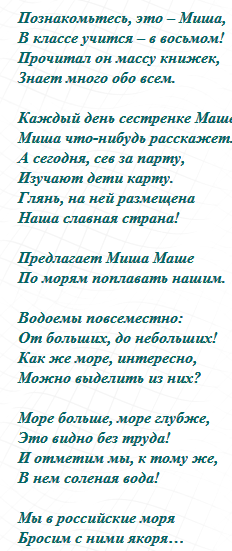 